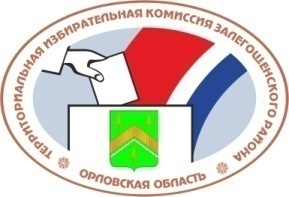                        ОРЛОВСКАЯ ОБЛАСТЬТЕРРИТОРИАЛЬНАЯ ИЗБИРАТЕЛЬНАЯ КОМИССИЯ                      ЗАЛЕГОЩЕНСКОГО РАЙОНА РЕШЕНИЕ                                                      п. ЗалегощьО заверении списка кандидатов в депутаты Нижнезалегощенского сельского Совета народных депутатов седьмого созыва, выдвинутых Залегощенским районным отделением ОРЛОВСКОГО ОБЛАСТНОГО ОТДЕЛЕНИЯ политической партии «КОММУНИСТИЧЕСКАЯ ПАРТИЯ РОССИЙСКОЙ ФЕДЕРАЦИИ» по одномандатному избирательному округу №9. Рассмотрев документы, представленные в территориальную избирательную комиссию Залегощенского района для заверения списка кандидатов в депутаты Нижнезалегощенского сельского Совета народных депутатов седьмого созыва, выдвинутых  Залегощенским районным отделением ОРЛОВСКОГО ОБЛАСТНОГО ОТДЕЛЕНИЯ политической партии «КОММУНИСТИЧЕСКАЯ ПАРТИЯ РОССИЙСКОЙ ФЕДЕРАЦИИ» по одномандатному избирательному округу №4, в соответствии с пунктами 14.2, 14.3 статьи 35 Федерального закона от 12 июня 2002 года № 67-ФЗ «Об основных гарантиях избирательных прав и права на участие в референдуме граждан Российской Федерации», частями 12, 12.1, 12.2 статьи 11.2 Закона Орловской области от 30 июня 2010 года № 1087-ОЗ «О регулировании отдельных правоотношений, связанных с выборами в органы местного самоуправления муниципальных образований на территории Орловской области», постановлением Избирательной комиссии Орловской области от 24 мая 2022 года № 8/56-7 «О возложении исполнения полномочий по подготовке и проведению выборов в органы местного самоуправления, местного референдума на территории Орловской области» территориальная избирательная комиссия Залегощенского района РЕШИЛА:1.  Заверить прилагаемый список кандидатов в депутаты Нижнезалегощенского сельского Совета народных депутатов седьмого созыва, выдвинутых Залегощенским районным отделением ОРЛОВСКОГО ОБЛАСТНОГО ОТДЕЛЕНИЯ политической партии «КОММУНИСТИЧЕСКАЯ ПАРТИЯ РОССИЙСКОЙ ФЕДЕРАЦИИ» по одномандатному избирательному округу №9,  в количестве один человек (далее – список кандидатов).2.  Выдать настоящее решение с копией заверенного списка кандидатов уполномоченному представителю указанного избирательного объединения.3.  Контроль за исполнением настоящего решения возложить на секретаря территориальной избирательной комиссии Залегощенского района.4.  Разместить настоящее решение на сайте территориальной избирательной комиссии Залегощенского района в информационно-телекоммуникационной сети «Интернет».Председатель                                                                 Назаркина О.В.Секретарь                                                                        Соколенко И.Е.15  июля  2022 г.№11/59